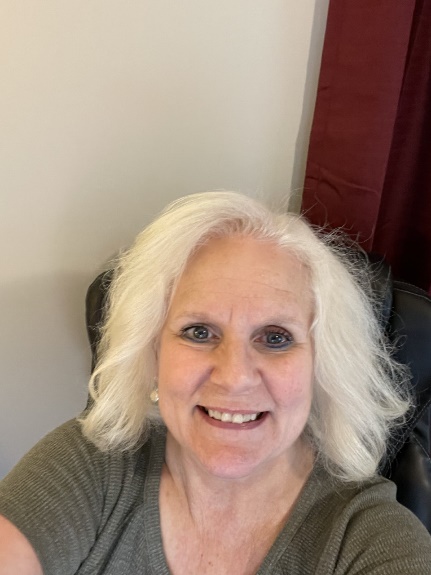 Bio-Sketch:  Dr. Michele GerwickDr. Michele Gerwick is Professor of Nursing at Indiana University of Pennsylvania (IUP). She is currently in her 33rd year of teaching.  Dr. Gerwick teaches clinical and theory courses at the undergraduate level as well as courses at the Doctoral level. She has taught sophomore, junior and senior level clinical courses and served as master’s level practicum mentor for clinical. Dr. Gerwick’s expertise is in teaching critical care, evidence-based practice, pharmacology, clinical problem-solving (NCLEX-prep course), ethics and community health.  In addition, at Doctoral level she teaches curriculum program development and doctoral colloquium.  She has chaired and served as a committee member on many dissertations. Dr. Gerwick’s scholarship interests include academic integrity, quality improvement, online unfolding case studies, fostering critical thinking and decision-making, caregivers, student learning in the clinical setting. She has had 17 podium presentations (8 – international), 12 poster presentations (7 – international), publications 10 (4 – item writer for NCLEX textbooks).